РОССИЙСКАЯ ФЕДЕРАЦИЯ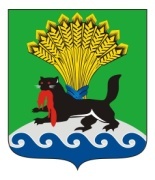 ИРКУТСКАЯ ОБЛАСТЬИРКУТСКОЕ РАЙОННОЕ МУНИЦИПАЛЬНОЕ ОБРАЗОВАНИЕАДМИНИСТРАЦИЯПОСТАНОВЛЕНИЕот «08» ноября 2017 г.					            			№ 485Об утверждении Решения о подготовке и реализации бюджетных инвестиций на приобретение и поставку блочно-модульной котельной в целях обеспечения теплоснабжением потребителей территории поселка Плишкино Хомутовского муниципального образования Иркутского районаВ соответствии со статьей 79 Бюджетного кодекса Российской Федерации, разделами II, III Порядка осуществления бюджетных инвестиций в форме капитальных вложений в объекты муниципальной собственности  Иркутского районного муниципального образования, а также принятия решений о подготовке и реализации бюджетных инвестиций в указанные объекты, утвержденного постановлением администрации Иркутского районного муниципального образования от 17.11.2014 № 4727, руководствуясь статьями 39, 45, 54 Устава Иркутского районного муниципального образования, администрация Иркутского районного муниципального образования ПОСТАНОВЛЯЕТ:Утвердить прилагаемое Решение о подготовке и реализации бюджетных инвестиций на приобретение и поставку блочно-модульной котельной в целях обеспечения теплоснабжением потребителей на территории поселка Плишкино Хомутовского муниципального образования  Иркутского района.2.  Опубликовать настоящее постановление в газете «Ангарские огни» и разместить   в   информационно-телекоммуникационной   сети   «Интернет»   на официальном сайте Иркутского районного муниципального образования www.irkraion.ru. 3. Контроль исполнения настоящего постановления возложить на заместителя Мэра Иркутского района.Мэр                                                                                                                       Л.П. Фролов                                     УТВЕРЖДЕНО                                                                  постановлением администрации                                                  Иркутского районного                                                              муниципального образования                                                                          от «___» _________2017 г. № ______Решениео подготовке и реализации бюджетных инвестиций на приобретение и поставку блочно-модульной котельной в целях обеспечения теплоснабжением потребителей территории поселка Плишкино Хомутовского муниципального образования  Иркутского района.Наименование объекта основных средств (далее – объект) – блочно-модульная водогрейная котельная, теплопроизводительностью 1,08 Гкал/час, работающая на твердом топливе.Местонахождение объекта: Иркутский район, п. Плишкино.Направление инвестирования – приобретение и поставка.Реализация бюджетных инвестиций осуществляется в один этап: приобретение и поставка объекта основных средств.Главный распорядитель бюджетных средств и муниципальный заказчик – Комитет по управлению муниципальным имуществом и жизнеобеспечению администрации Иркутского районного муниципального образования.Параметры, непосредственно характеризующие объект основных средств: блочно-модульная водогрейная котельная, теплопроизводительностью 1,08 Гкал/час, работающая на твердом топливе,  состоящая  из  транспортабельного  блока, размерами 12,2х3,25х3,9 (ДхШхВ) максимальной  заводской  готовности, скипового  подъемника, скребкового  транспортера, блока установки  дымососной с дымовой  трубой  и  элементами  её  крепления,  газохода  и входной  лестницы. Оборудование комплектное, соответствующее СП, СНиП и ГОСТ, со всеми сборочными единицами, комплектующим и вспомогательным оборудованием, производственными приспособлениями, контрольно-измерительными приборами, устройствами автоматизированного управления, другими изделиями и материалами, необходимыми для его бесперебойной и нормальной работы. Предполагаемый срок ввода в эксплуатацию объекта – 2019 год. Параметры стоимости и финансового обеспечения объекта: стоимость приобретения объекта основных средств составляет 8 000 000,00 рублей. Общий объем предполагаемых бюджетных инвестиций на период реализации 2017 год составляет 8 000 000,00 рублей, со следующей разбивкой: 7 040 000,00 рублей за счет средств бюджета Иркутской области,                    960 000,00 рублей за счет средств бюджета Иркутского района.Гарантийный срок на приобретаемый объект основных средств при заключении муниципального контракта купли – продажи составляет 5 (пять) лет.Земельный участок под размещение блочно-модульной котельной расположен по адресу: Российская Федерация, Иркутская область, Иркутский район, п. Плишкино, кадастровый номер 38:36:000017:4316.Заместитель Мэра района                                                                               Д.В. Горин